~ Supportive Services Only Application ~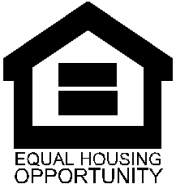 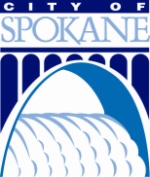 Housing and Housing-Related Supportive ServicesApplication Due: Friday, June 10, 2022, at 5:00pmApplicant InformationAgency Name: ____________________________________________________________________________Proposal Name: ___________________________________________________________________________Date: ____ / ____ / ______Organization Leadership Contact Information: __________________________________________________Contact Person: ___________________________________________________________________________Mailing Address: __________________________________________________________________________Telephone: ______________________________________________________________________________Email: ___________________________________________________________________________________Organization Program Contact Information: ___________________________________________________Contact Person: ___________________________________________________________________________Mailing Address: __________________________________________________________________________Telephone: ______________________________________________________________________________Email: ___________________________________________________________________________________Proposal ScopeProblem Statement: ________________________________________________________________________________________________________________________________________________________________________________________________________________________________________________________________________The objectives of this proposal are: ________________________________________________________________________________________________________________________________________________________________________________________________________________________________________________________________________________________________________________________________________________________________Successful execution of this proposal will be measured by: ________________________________________________________________________________________________________________________________________________________________________________________________________________________________________________________________________________________________________________________________________________________________The scope of this proposal will include: ________________________________________________________________________________________________________________________________________________________________________________________________________________________________________________________________________The scope of this proposal will not include: ________________________________________________________________________________________________________________________________________________________________________________________________________________________________________________________________________Key milestones for this proposal include: ________________________________________________________________________________________________________________________________________________________________________________________________________________________________________________________________________________________________________________________________________________________________Current assumptions for this proposal include: ________________________________________________________________________________________________________________________________________________________________________________________________________________________________________________________________________Known constraints for this proposal include: ________________________________________________________________________________________________________________________________________________________________________________________________________________________________________________________________________List all stakeholders involved in the creation of this proposal: ________________________________________________________________________________________________________________________________________________________________________________________________________________________________________________________________________Describe how this proposal will track and record basic demographic and income reporting requirements: ________________________________________________________________________________________________________________________________________________________________________________________________________________________________________________________________________Budget Narrative Describe how the funds requested will be utilized, and leveraged with other fund sources (this narrative should correlate with the detailed budget): ________________________________________________________________________________________________________________________________________________________________________________________________________________________________________________________________________Describe how this proposal meets the minimum gap financing requirement of 50%: ________________________________________________________________________________________________________________________________________________________________________________________________________________________________________________________________________Attachments  Completed Pre-award Applicant Risk Assessment  Articles of Incorporation/Bylaws  Federal Tax Form 990  Evidence of Site Control   Current Board of Directors listing (include affiliations with other agencies or organizations)  Organization Policies and Procedures  Leverage Letter(s)  Supportive Services Only Detailed BudgetFunds Requested$.00Funds Leveraged$.00Total Project budget$.00Performance MeasuresTarget/Goal1.2.3.Included in Project ScopeNot Included in Project Scope1.1.2.2.3.3.Current AssumptionsKnown Constraints1.1.2.2.3.3.Stakeholder NameStakeholder TitleDate of Approval1.2.3.4.5.